Publicado en Barcelona el 30/06/2020 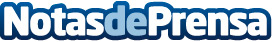 Vender un reloj antiguo por miles de euros desde casa es posible ahora desde Vendoreloj.comNoyarey es una empresa española especializada en la compraventa y restauración de relojes de lujo y vintage. Ahora desde su portal Vendoreloj.com ofrecen un servicio de tasación online de relojes con posibilidad de vender online el reloj a la misma marca. Los importes de tasación son ajustados al mercado real y las ofertas de compra mucho mayores que otras tiendas no especializadasDatos de contacto:Carlos CanovasAnalista compraventa635417352Nota de prensa publicada en: https://www.notasdeprensa.es/vender-un-reloj-antiguo-por-miles-de-euros Categorias: Nacional Moda E-Commerce Consumo http://www.notasdeprensa.es